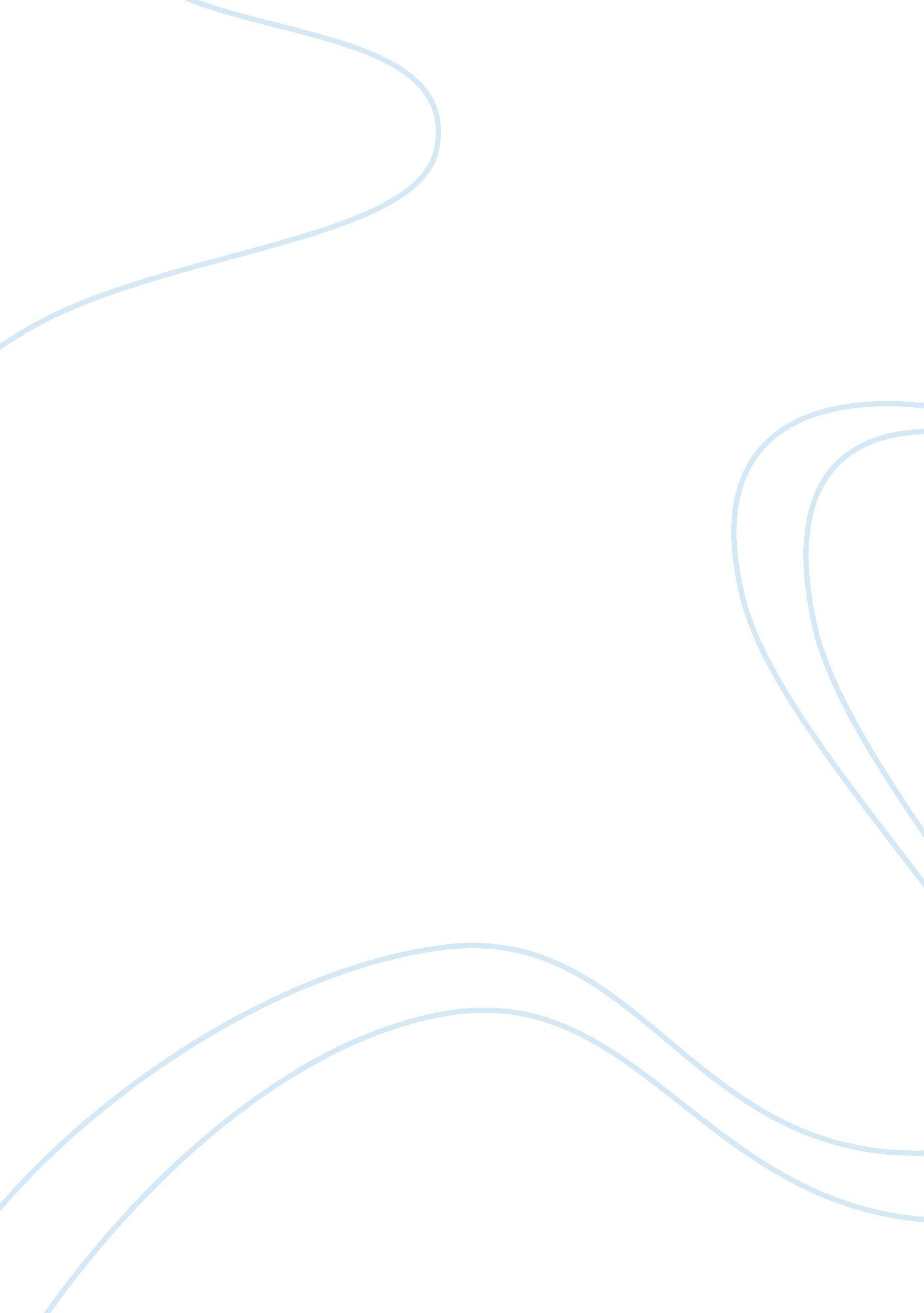 Texting while drivingScience, Social Science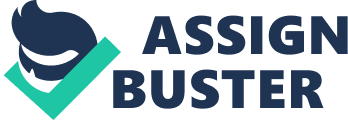 Among many other hazardous actions that drivers may do while driving, texting is one which is dangerous not only for the drivers but also for others around them. Texting while driving is a very dire practice since the driver has to compromise on his and others’ safety on road. 
One of the biggest consequences is crashes and accidents. Since texting while driving takes away the driver’s concentration from the road, he is not able to watch, which results in accidents (Janda, Berry & Goldman, 2011, p. 567). Texting absorbs the driver’s attention, and he bumps his car into another, sometimes causing fatal accidents (Plotnik & Kouyonmjian, 2010, p. 166). “ According to the Human Factors and Ergonomics Society, drivers talking on cell phones are 18 percent slower to react to brake lights…take 17 percent longer to regain the speed they lost when they braked” (Edgar Synder & Associates, 2013, para. 53). This shows how drivers get distracted. Also, according to Ad Council (2011, para. 1). 